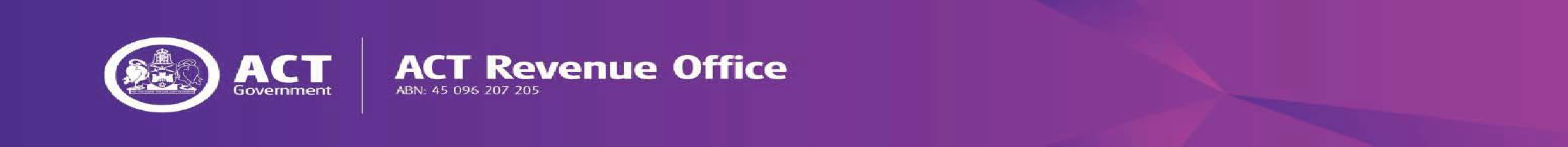 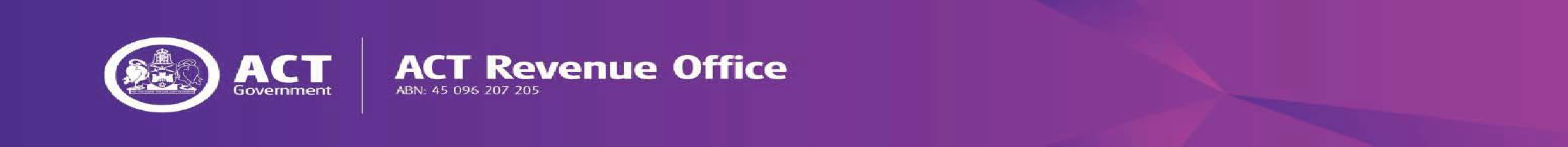 Please forward the completed form to the ACT Revenue Office at:PPD@act.gov.au  or  PO Box 293, Civic Square, ACT, 2608	*indicates mandatory field Part 1: Property and Owner Details	 Part 2: Rental Status Details*	 Part 3: Address for Service of Notices - if address is to be updated	To receive your notices by email, please register on our website www.revenue.act.gov.au Part 4: Real Estate Agent Details - if agent is acting on behalf of owner	Please Note: Giving false or misleading information is a serious offence.Signature - Owners / Agent	Date: